Конспект НОДдля 1 младшей группыРисование«Красивые платочки».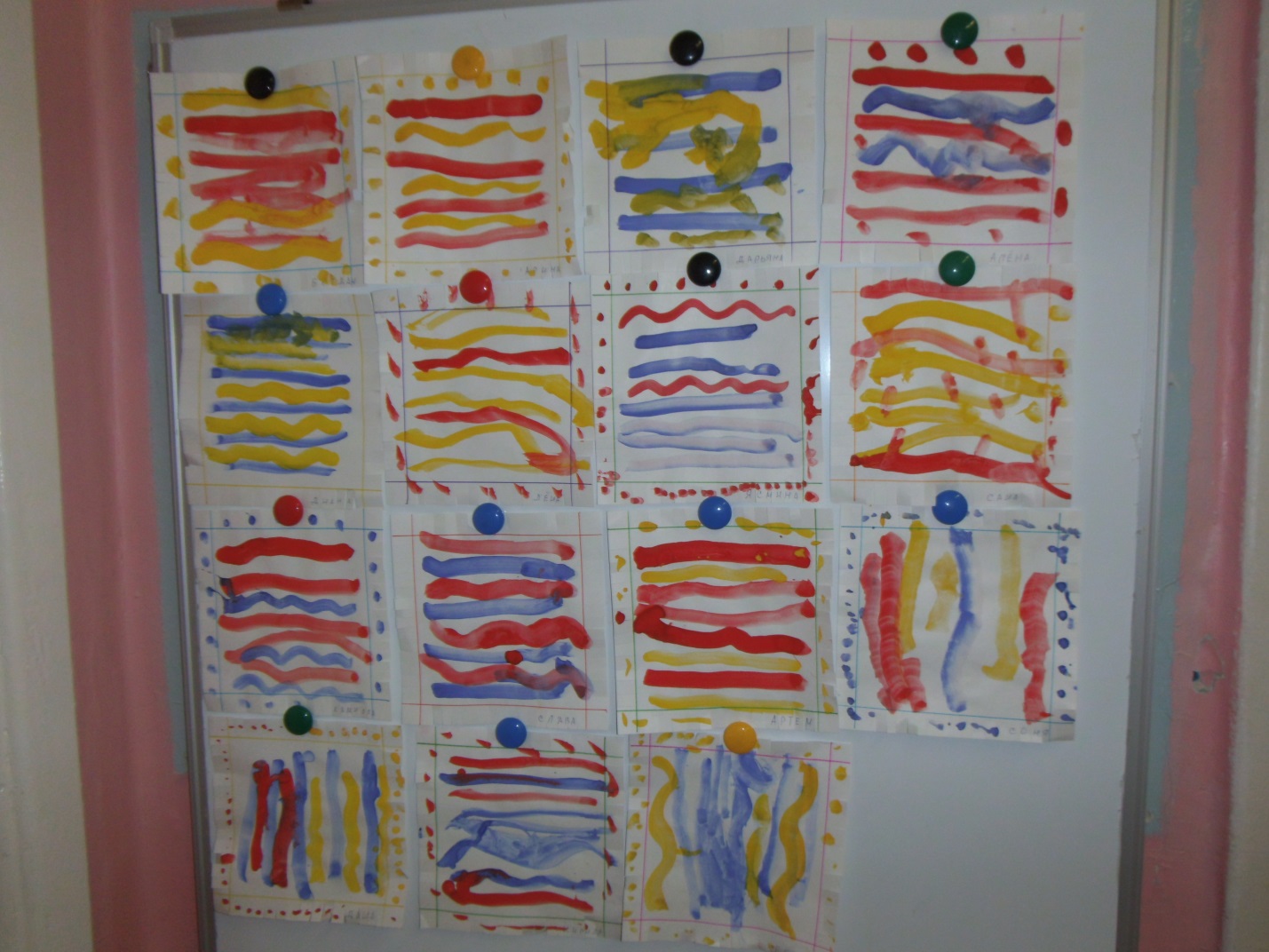                                                              Бессонова Ирина Геннадьевна                                                             Воспитатель МБДОУ - детский сад №100г. Екатеринбург 2013 годПрограммное содержание:Цель: формировать навыки рисования узоров из прямых и волнистых линий.Задачи по областямХудожественное творчество (рисование):- Совершенствовать технику рисования кисточкой;- Совершенствовать умение рисовать узоры на бумаге квадратной формы- Развивать чувство цвета;- Совершенствовать умение выполнять изображение в определённой последовательности;- Развивать творчество, фантазию, интерес к рисованию.- Развивать самостоятельность, эстетические чувства и эмоции, чувство композиции.Социализация: Развивать игровую деятельность детей;- Развивать творческое воображение, воспитывать интерес к деятельности;- Приобщать к правилам взаимоотношений со сверстниками и взрослыми;- Формировать умение выполнять действие с помощью взрослого.- Воспитывать доброжелательного отношения к окружающим;Познание:- Способствовать формированию целостной картины мира- Способствовать расширению кругозора.Коммуникация: - Обогащать словарный запас.- Формировать умение отвечать на вопросы;- Продолжать развивать навыки свободного общения со взрослыми и детьми.Здоровье:Создать эмоционально – положительную атмосферу на НОД.-Вызывать у детей чувство радости;- Развивать потребность в двигательной активности. Предварительная работа:- Пальчиковая игра «В гости к пальчику большому».- Ознакомление детей с техникой рисования узоров из прямых и волнистых линий.- Закрепление навыков рисования кисточкой.Оборудование и материалы: краски – гуашь, кисточки, салфетки, платки с изображением узоров из прямых и волнистых линий.Ход непосредственной образовательной деятельности1. Организационный моментСюрпризный момент:Раздается стук в дверь. Входит «мокрый» щенок, чихает. Воспитатель: Здравствуй! Ты кто? Щенок: Меня зовут Щенок  «Гав» Воспитатель: ГАВ, что с тобой случилось? ГАВ: Прыгал я в холодной луже и немножечко простужен – Носик мой ворчит, сопит,  И чихает, и свистит, Я уже совсем промок! Где же мой сухой платок? (Расстраивается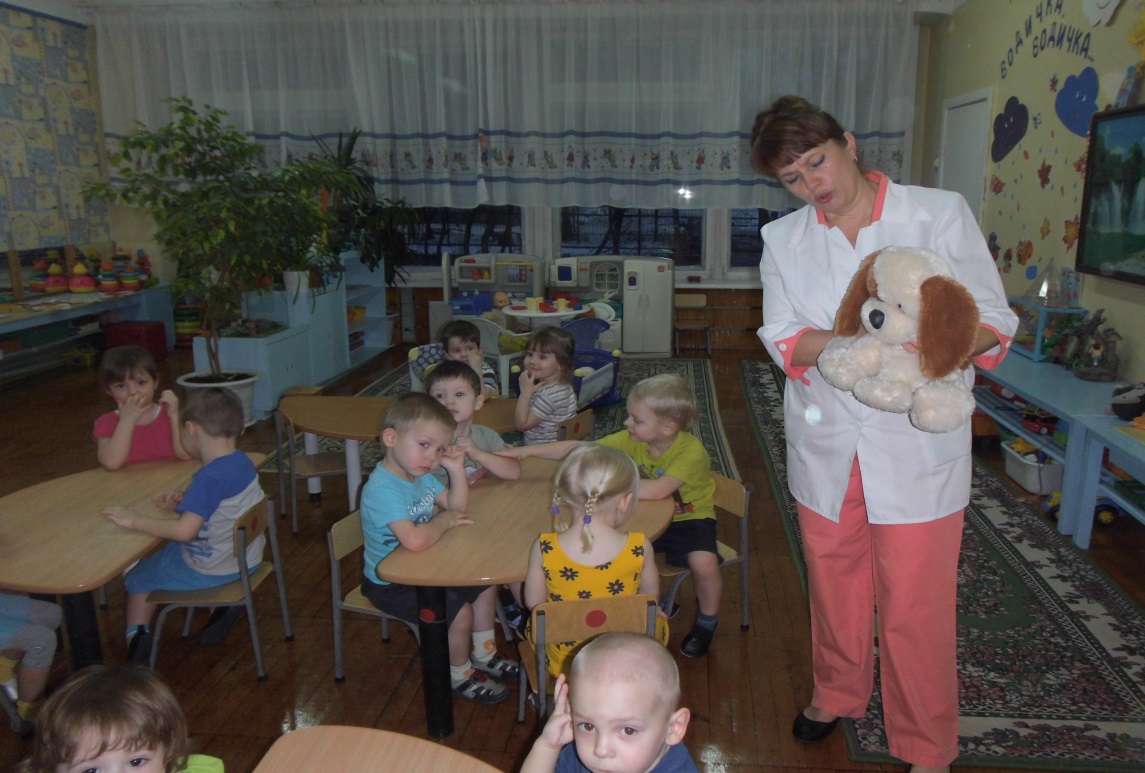  Воспитатель: Ребята, разве можно прыгать в холодной луже? (ответы детей) Давайте щеночку расскажем и покажем, как нельзя поступать!2. Основная часть –Презентация отрывка  из стихотворения ;;;;;;;;;;: Если ты чернее ночи, грязь лежит на рожице,- ясно, это плохо очень для ребячьей кожицы.  Если мальчик любит мыло и зубной порошок, этот мальчик очень милый, поступает хорошо. Этот в грязь полез и рад, что грязна рубаха. Про такого говорят: он плохой, неряха. Воспитатель:  Теперь щенок Гав знает, как нельзя поступать! Воспитатель: ГАВ  потерял платок! Ребята, давайте сделаем щенку  новые платки, с красивыми узорами! Но с начало покажем, какие у нас ловкие пальчики! Дети встают около стульчиков Пальчиковая игра «В гости к пальчику большому…» В гости к пальчику большому Приходили прямо к дому: Указательный и средний, Безымянный и последний, Сам мизинчик малышок Постучался о порог Вместе пальчики друзья Друг без друга им нельзя! Воспитатель: Молодцы ребята, садитесь на свои места. Воспитатель показывает детям несколько платков. Обращает внимание детей на особенности узора (прямые и волнистые линии, цвета). Предлагает нарисовать в воздухе волнистые и прямые линии. Воспитатель: Молодцы ребята, а сейчас давайте поиграем (раздает всем по платку). Возьмите платки в правую руку. Физкультурная минутка «Платок» Я на новенький платок дую, словно ветерок (дуют на платок) Мой платок зашевелился, на колени опустился (садятся на корточки) К нему жук приходил - по краю ходил (ходьба на месте) К нему муха прилетала - с угла на угол скакала (прыжки)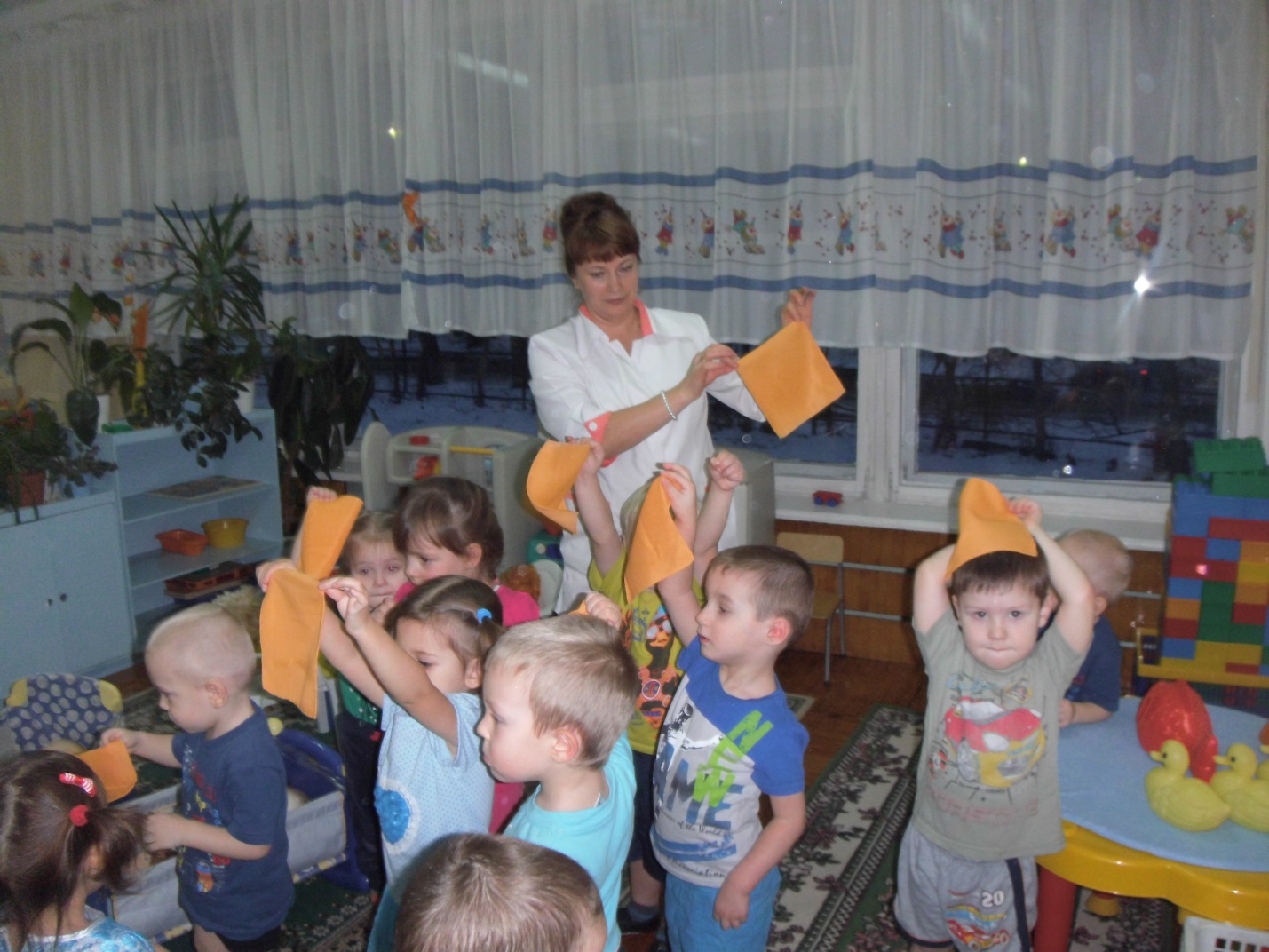  Воспитатель: Хорошо, садитесь на свои места! Воспитатель: Ребята, вот у нас платки. Какой они формы? Мы на них нарисуем узоры – волнистые и прямые линии (показывает технику рисования на мольберте). А теперь вы можете взять кисточки и нарисовать свой узор! 3. Заключительная часть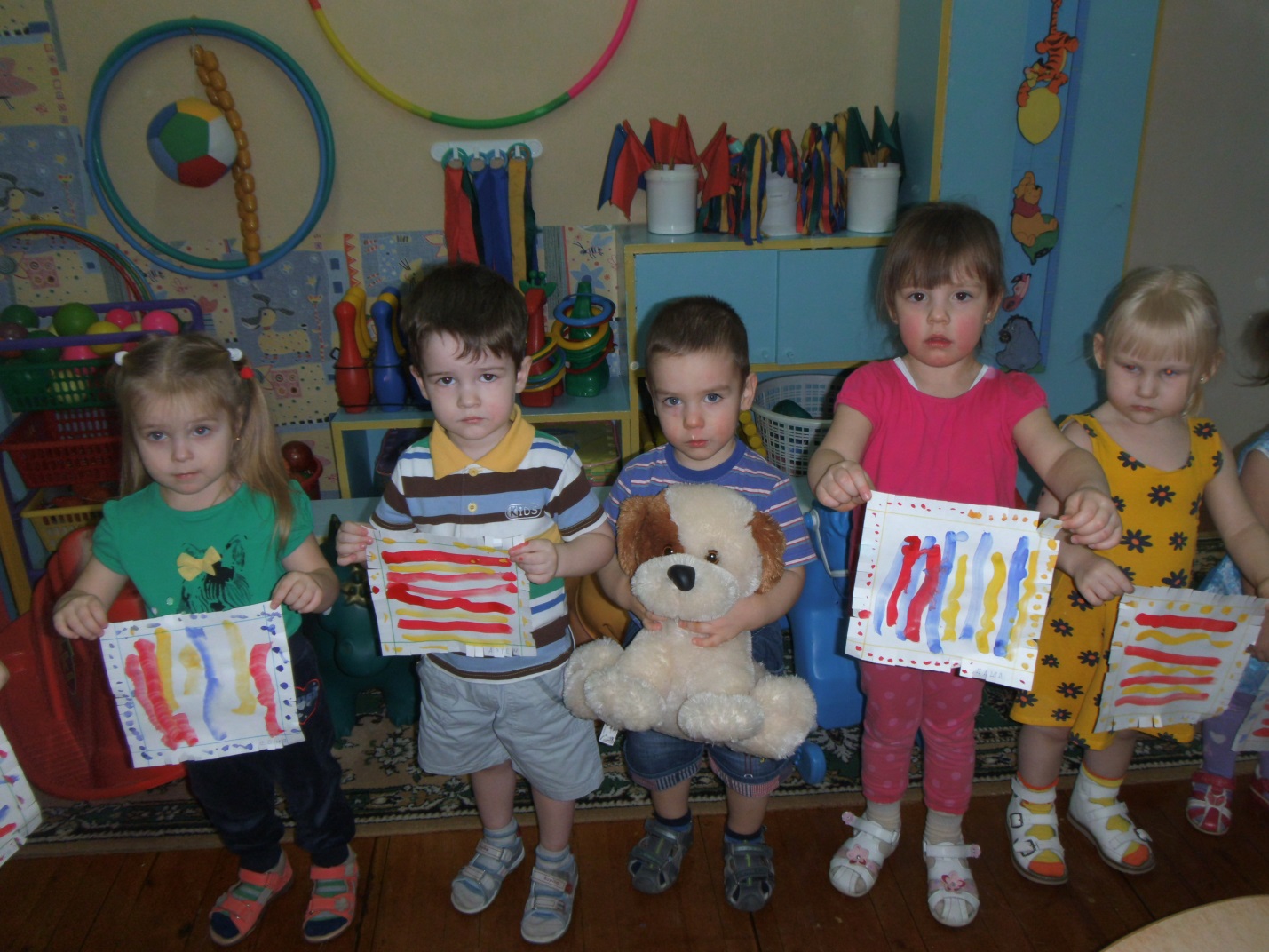 Воспитатель: Посмотри Гав , как много красивых платков сделали ребята! Подарим щеночку  платочки? Щенок: Спасибо ребята! Очень красивые платки.Управление образования Администрации города ЕкатеринбургаОтдел образования Администрации Кировского районаМуниципальное бюджетное дошкольное образовательное учреждение – детский сад №100620041, г.Екатеринбург, ул. Уральская, 48А тел/факс: (343)341-63-60, e-mail: kgarden100@mail.ru